РЕШЕНИЕРассмотрев проект решения о внесении изменений в Решение Городской Думы Петропавловск-Камчатского городского округа от 01.07.2014 № 238-нд д 
«О порядке проведения антикоррупционной экспертизы нормативных правовых актов Городской Думы Петропавловск-Камчатского городского округа и их проектов», внесенный председателем Городской Думы Петропавловск-Камчатского городского округа Монаховой Г.В., в соответствии с Федеральным законом от 17.07.2009 № 172-ФЗ «Об антикоррупционной экспертизе нормативных правовых актов и проектов нормативных правовых актов», статьей 28 Устава Петропавловск-Камчатского городского округа Городская Дума Петропавловск-Камчатского городского округа РЕШИЛА:1. Принять Решение о внесении изменений в Решение Городской Думы Петропавловск-Камчатского городского округа от 01.07.2014 № 238-нд 
«О порядке проведения антикоррупционной экспертизы нормативных правовых актов Городской Думы Петропавловск-Камчатского городского округа и их проектов».2. Направить принятое Решение Главе Петропавловск-Камчатского городского округа для подписания и обнародования.РЕШЕНИЕот ______________№ ____-ндО внесении изменений в Решение Городской Думы Петропавловск-Камчатского городского округа от 01.07.2014 № 238-нд «О порядке проведения антикоррупционной экспертизы нормативных правовых актов Городской Думы Петропавловск-Камчатского городского округа и их проектов»Принято Городской Думой Петропавловск-Камчатского городского округа(решение от__________№_____-р)1. В части 1 статьи 1 слова «их последующему устранению» заменить словами «и их последующему устранению».2. В статье 2:1) в части 1:слова «юридическим отделом аппарата Городской Думы» заменить словами «юридическим отделом управления организационно-правового обеспечения работы аппарата Городской Думы (далее – юридический отдел)»;после слов «проектов муниципальных» дополнить словом «нормативных».2) в части 3 слова «аппарата Городской Думы» исключить.3. Настоящее Решение вступает в силу после дня его официального опубликования.Пояснительная запискак проекту решения Городской Думы Петропавловск-Камчатского городского округа «О внесении изменений в Решение Городской Думы Петропавловск-Камчатского городского округа от 01.07.2014 № 238-нд 
«О порядке проведения антикоррупционной экспертизы нормативных правовых актов Городской Думы Петропавловск-Камчатского городского округа и их проектов»Проект решения Городской Думы Петропавловск-Камчатского городского округа «О внесении изменений в Решение Городской Думы Петропавловск-Камчатского городского округа от 01.07.2014 № 238-нд 
«О порядке проведения антикоррупционной экспертизы нормативных правовых актов Городской Думы Петропавловск-Камчатского городского округа и их проектов» (далее – проект Решения) разработан в связи с необходимостью устранения юридико-технических недостатков действующего нормативного правового акта, выявленных в рамках ревизии нормативных правовых актов Городской Думы, проводимой юридическим отделом управления организационно-правового обеспечения работы аппарата Городской Думы.Так, проектом решения уточняются наименования юридического отдела управления организационно-правового обеспечения работы аппарата Городской Думы и Решения Городской Думы Петропавловск-Камчатского городского округа Камчатского края от 31.10.2013 № 141-нд «О порядке внесения проектов муниципальных нормативных правовых актов на рассмотрение Городской Думы Петропавловск-Камчатского городского округа».Проведение оценки регулирующего воздействия проекта решения 
не требуется.Принятие проекта решения Городской Думы Петропавловск-Камчатского городского округа не потребует дополнительных расходов бюджета Петропавловск-Камчатского городского округа.Принятие проекта решения не повлечет приостановление, изменение 
или дополнение, признание утратившими силу правовых актов Городской Думы Петропавловск-Камчатского городского округа.Проект разработан юридическим отделом управления организационно-правового обеспечения работы аппарата Городской Думы Петропавловск-Камчатского городского округа и внесен  председателем Городской Думы Петропавловск-Камчатского городского округа Монаховой Г.В.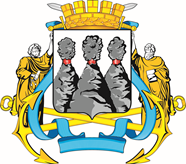 ГОРОДСКАЯ ДУМАПЕТРОПАВЛОВСК-КАМЧАТСКОГО ГОРОДСКОГО ОКРУГАот             №         -рсессияг.Петропавловск-КамчатскийО принятии решения о внесении изменений      в Решение Городской Думы Петропавловск-Камчатского городского округа 
от 01.07.2014 № 238-нд «О порядке проведения антикоррупционной экспертизы нормативных правовых актов Городской Думы Петропавловск-Камчатского городского округа и их проектов»Председатель Городской Думы Петропавловск-Камчатского городского округа Г.В. МонаховаГОРОДСКАЯ ДУМАПЕТРОПАВЛОВСК-КАМЧАТСКОГО ГОРОДСКОГО ОКРУГАГлаваПетропавловск-Камчатскогогородского округаВ.Ю. Иваненко23.01.2019Т.Е. Ерофеева